АДМИНИСТРАЦИЯ  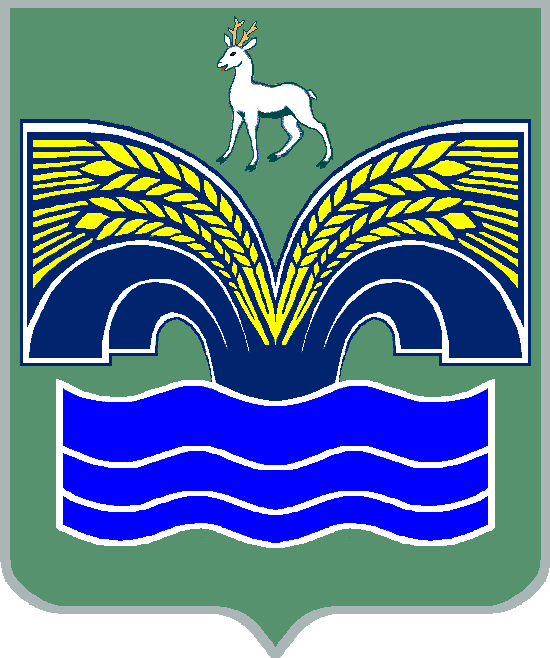 МУНИЦИПАЛЬНОГО РАЙОНА КРАСНОЯРСКИЙСАМАРСКОЙ ОБЛАСТИПОСТАНОВЛЕНИЕот  27.03.2023  №  74Об условиях приватизации муниципального имуществаВ целях реализации прогнозного плана (программы) приватизации муниципального имущества муниципального района Красноярский Самарской области на 2023 год, утвержденного решением Собрания представителей муниципального района Красноярский Самарской области от 30.11.2022               № 54-СП, руководствуясь Федеральным законом от 21.12.2001                                                 № 178-ФЗ «О приватизации государственного и муниципального имущества», пунктом 3 части 4 статьи 36 Федерального закона от 06.10.2003                                              № 131-ФЗ «Об общих принципах организации местного самоуправления в Российской Федерации», постановлением Правительства Российской Федерации от 27.08.2012 № 860 «Об организации и проведении продажи государственного или муниципального имущества в электронной форме», пунктом 5 статьи 44 Устава муниципального района Красноярский Самарской области, принятого решением Собрания представителей муниципального района Красноярский Самарской области от 14.05.2015 № 20-СП, пунктом 3.4 Порядка управления и распоряжения имуществом, находящимся в собственности муниципального района Красноярский Самарской области, утвержденного решением Собрания представителей муниципального района Красноярский Самарской области от 30.06.2021 № 32-СП, Администрация муниципального района Красноярский Самарской области ПОСТАНОВЛЯЕТ: Осуществить приватизацию путем продажи посредством аукциона в электронной форме транспортных средств:           МКЗ-2700 на шасси ЗИЛ-432932, идентификационный номер Х8910270080АА3001, 2008 года выпуска; ПТС № 62 МО 098161; модель,                          № двигателя Д-245, 9ЕЗ 321447 регистрационный знак М 871 ОЕ 163;                                       № кузова 432930-80065611, цвет кузова синий (далее - объект № 1);ПАЗ 32053, идентификационный номер Х1М3205Е060009015, 2006 года выпуска; ПТС № 52 МК 975828; модель, № двигателя 523400 61020581, регистрационный знак Х 234 ХТ 163; № кузова 60009015, цвет кузова бело-синий (далее - объект № 2);          ВАЗ-21074 LADA 2107, идентификационный номер ХТА21074062360655, 2006 года выпуска; ПТС № 63 МЕ 064608; модель, № двигателя 21067, 8334358, регистрационный знак С 827 МА 163; № кузова 2360655, цвет кузова ярко-белый (далее - объект № 3).Установить начальную цену:            объект № 1 – в сумме 276 000 (двести семьдесят шесть тысяч) рублей                00 копеек;            объект № 2 – в сумме 133 000 (сто тридцать три тысячи) рублей                        00 копеек;            объект № 3 – в сумме 37 144 (тридцать семь тысяч сто сорок четыре) рубля 00 копеек. Определить величину повышения начальной цены («шаг аукциона»):            объект № 1 – в сумме 13 800 (тринадцать тысяч восемьсот) рублей             00 копеек;            объект № 2 – в сумме 6 650 (шесть тысяч шестьсот пятьдесят) рублей                    00 копеек;            объект № 3 – 1 857 (одна тысяча восемьсот пятьдесят семь) рублей                      00 копеек.             4. Для участия в аукционе в электронной форме на право приобретения в собственность имущества, указанного в пункте 1 настоящего постановления, претенденты вносят задаток в размере 10 процентов от начального размера стоимости имущества, что составляет:            объект № 1 – в сумме 27 600 (двадцать семь тысяч шестьсот) рублей          00 копеек;           объект № 2 – в сумме 13 300 (тринадцать тысяч триста) рублей                        00 копеек;           объект № 3 - в сумме 3 714,40 (три тысячи семьсот четырнадцать) рублей 40 копеек.5. Установить открытую форму подачи предложений о цене имущества.6. Установить форму платежа – безналичный расчет, без рассрочки.7. Аукцион провести во II – ом квартале 2023 года.8. Разместить настоящее постановление на официальном сайте Российской Федерации для размещения информации о проведении торгов, определенном Правительством Российской Федерации (www.torgi.gov.ru),                      а также опубликовать настоящее постановление в газете «Красноярский вестник» и на официальном сайте администрации муниципального района Красноярский Самарской области в сети «Интернет».9. Направить настоящее постановление в Комитет по управлению муниципальной собственностью администрации муниципального района Красноярский Самарской области для осуществления продажи указанных в пункте 1 настоящего постановления объектов в установленном законодательством порядке.10. Контроль за выполнением настоящего постановления возложить на временно исполняющую обязанности руководителя Комитета по управлению муниципальной собственностью администрации муниципального района Красноярский Самарской области Н.М.Шелабину.Глава района                                                                                   М.В.БелоусовСавкина В.В. 8 (84657) 2-19-51